TCHC Report 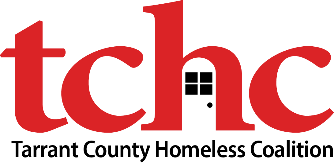 May 2019Economic Mobility- Implementation has started as we integrate an employment assessment for people receiving a scan card.  This will allow people experiencing homelessness to be assessed for employability, triaged, and connected to employment assistance programs as soon as they enter homelessness. Those who are not employable will be referred to a benefits specialist to start work on applying for disability benefits or other supports. The assessment and triage is set to go live July 1.Rapid Exit- This new intervention is being piloted this year through funding from City of Fort Worth.  This would allow the community to start dynamic prioritization practices by referring those less vulnerable off the coordinated entry list directly to employment and housing supports. Clients assignments are being made to PNS and CEC.Learning Institute- The committee has designed the curriculum for the institute that would allow us to ensure a standard of care in the community. A timeline has been developed with a target date for the first cohort starting in September. Green River is a software that would interact with the existing HMIS system to help automate coordinated entry and streamline reporting needs. Implementation has started. July 24th has been set as a go live date for the CoC.State of the Homeless Report- will be published next week.Landlord Engagement- A program design has been completed and TCHC created an implementation timeline. The program will include training for property managers, a community hotline for landlords, rewards and recognition, recruitment of new landlords, a database of existing landlords, and on-going engagement.Events-Summer Solstice Celebration- June 17-21st- Social Media Stories to honor those who have overcome homelessnessCommunity EducationLeadership Report- July 15th, will contain baseline data for each measureFatality Reviews- TCHC has started Fatality Review Committee meetings.NOFAs- TCHC has received a HMIS Grant to develop enhanced training and data quality management processes. The HUD Youth NOFA collaborative application for community has been submitted.  State ESG NOFA Intent to Apply has been released this week.  CoC Competition scorecards will be issued to the agencies for review and response in the next two weeks.Veterans- TCHC has drafted the application to USICH to declare an end to veteran’s homelessness.Goal #1: Effective Response System- Build an effective and efficient housing crisis system of careGoal #2: Data Driven Solutions- Better understanding of scope and need through data analysis and data sharing Goal #3: Housing Focused- Ensure adequate housing stock and access for those at risk of or experiencing homelessnessGoal #4: Engaged Community- Increase knowledge and community response around the issue of homelessnessGoal #5: Committed Resources- Maximize resources by strengthening commitment to support community members at risk of or experiencing homelessness